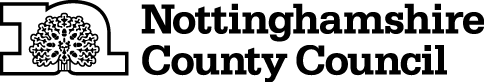 TEMPORARY CLOSURE THE NOTTINGHAMSHIRE COUNTY COUNCIL (WHATTON FOOTPATH NO.20) (TEMPORARY PROHIBITION) CONTINUATION NO.3 ORDER 2021NOTICE IS HEREBY GIVEN that the Secretary of State Transport in pursuance of the powers conferred by Sections 14 and 15 of the Road Traffic Regulation Act 1984 approves of The Nottinghamshire County Council (Whatton Footpath No.20) (Temporary Prohibition) Notice 2020 (which came into force on 20th November 2020 and was continued in force by a Continuation Order which  came into force on 11th December 2020, and which was further continued by a Continuation No.2 Order which came into force on 19th May 2021 and which remains in force until 19th November 2021 inclusive) being extended and continuing in force until 19th May 2022 or until completion of the relevant works, whichever is the sooner.The Order has the following effect:-No vehicle of any description may proceed over the bridge over the River Smite on (Whatton Footpath No.20) which is located off Church Walk in the Borough of Rushcliffe. AND NOTICE IS HEREBY FURTHER GIVEN that during the period of restriction there is no alternative route available for vehicles.If the works are not completed within the above period, the Order may be extended for a longer period with the further approval of the Secretary of State for Transport.The prohibition is required to protect public safety when using the footpath by prohibiting all motor vehicles from crossing the bridge over the River Smite as a recent inspection of the bridge identified repairs as being required urgently, rendering it potentially unsafe for vehicles.  THIS NOTICE DATED THIS 19TH DAY OF NOVEMBER 2021Corporate Director of PlaceNottinghamshire County CouncilCounty HallNG2 7QPFor more information contact the Rights of Way office on (0115) 977 5680